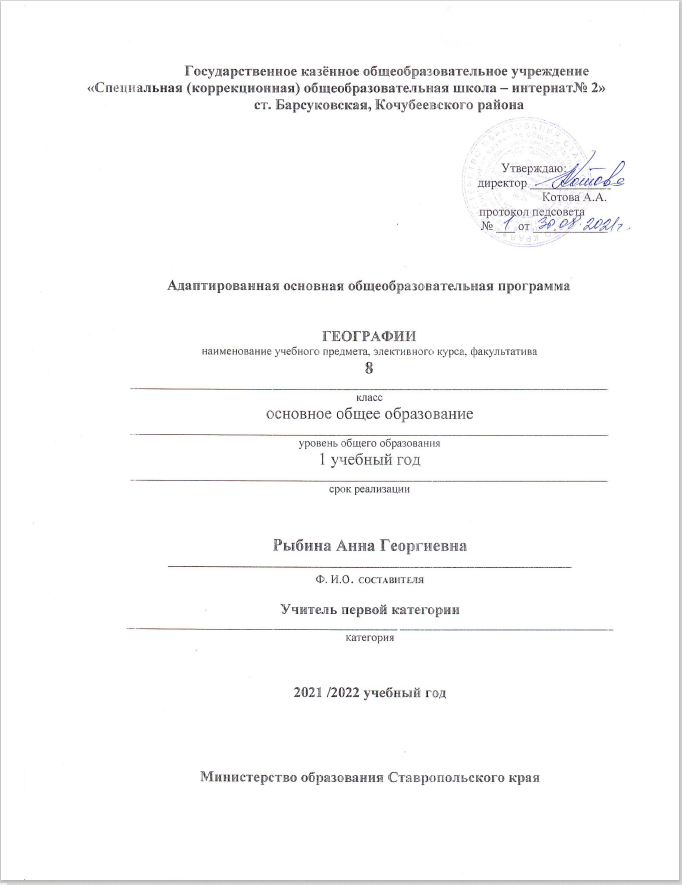 Адаптированная основная общеобразовательная программа по географии 8 классыПояснительная записка.Получение детьми с умственной отсталостью (интеллектуальными нарушениями) образования является одним из основных и неотъемлемых условий их успешной социализации, обеспечения их полноценного участия в жизни общества, эффективной самореализации в различных видах профессиональной и социальной деятельности.География как учебный предмет в специальной коррекционной школе имеет большое значение для всестороннего развития обучающихся со сниженной мотивацией к познанию. Изучение географии нашей страны и материков расширяет кругозор детей об окружающем мире, позволяет увидеть природные и социально-экономические явления и процессы во взаимосвязи.Географический материал в силу своего содержания обладает значительными возможностями для развития и коррекции познавательной деятельности обучающихся с умственной отсталостью (интеллектуальными нарушениями): они учатся анализировать, сравнивать изучаемые объекты и явления, понимать причинно-следственные зависимости. Работа с символическими пособиями, какими являются план и географическая карта, учит абстрагироваться, развивает воображение учащихся. Систематическая словарная работа на уроках географии расширяет лексический запас детей со сниженным интеллектом, помогает им правильно употреблять новые слова в связной речи.Умственная отсталость связана с нарушениями интеллектуального развития, которые возникают вследствие органического поражения головного мозга на ранних этапах онтогенеза (от момента внутриутробного развития до трех лет). Общим признаком у всех таких детей выступает недоразвитие психики с явным преобладанием интеллектуальной недостаточности, которое приводит к затруднениям в усвоении содержания школьного образования и социальной адаптации.В структуре психики ребенка обучающихся с умственной отсталостью (интеллектуальными нарушениями) в первую очередь отмечается недоразвитие познавательных интересов и снижение познавательной активности, что обусловлено замедленностью темпа психических процессов, их слабой подвижностью и переключаемостью. При этом страдают не только высшие психические функции, но и эмоции, воля, поведение, в некоторых случаях физическое развитие, хотя наиболее нарушенным является процесс мышления, и прежде всего, способность к отвлечению и обобщению. Вследствие чего знания детей с умственной отсталостью об окружающем мире являются неполными и, возможно, искаженными, а их жизненный опыт крайне беден.Развитие всех психических процессов у детей с умственной отсталостью отличается качественным своеобразием, при этом нарушенной оказывается уже первая ступень познания - ощущения и восприятие. Неточность и слабость дифференцировки зрительных, слуховых, кинестетических, тактильных, обонятельных и вкусовых ощущений приводят к затруднению адекватности ориентировки детей с умственной отсталостью в окружающей среде.Мышление ребенка с умственной отсталостью характеризуется конкретностью, не критичностью, ригидностью (плохой переключаемостью с одного вида деятельности на другой). Таким обучающимся присуща сниженная активность мыслительных процессов и слабая регулирующая роль мышления: как правило, они начинают выполнять работу, не дослушав инструкции, не поняв цели задания, не имея внутреннего плана действия.Особенности восприятия и осмысления детьми учебного материала неразрывно связаны с особенностями их памяти. Запоминание, сохранение и воспроизведение полученной информации обучающимися с умственной отсталостью также обладает целым рядом специфических особенностей: они лучше запоминают внешние, иногда случайные, зрительно воспринимаемые признаки, при этом, труднее осознаются и запоминаются внутренние логические связи; позже, чем у нормальных сверстников, формируется произвольное запоминание, которое требует многократных повторений. Полученная информация может воспроизводиться бессистемно, с большим количеством искажений; при этом наибольшие трудности вызывает воспроизведение словесного материала.Особенности нервной системы школьников с умственной отсталостью проявляются и в особенностях их внимания, которое отличается сужением объема, малой устойчивостью, трудностями его распределения, замедленностью переключения. В значительной степени нарушено произвольное внимание, которое связано с волевым напряжением, направленным на преодоление трудностей, что выражается в его нестойкости и быстрой истощаемости. Однако, если задание посильно и интересно для обучающегося, то его внимание может определенное время поддерживаться на должном уровне. Также в процессе обучения обнаруживаются трудности сосредоточения на каком-либо одном объекте или виде деятельности.Для успешного обучения необходимы достаточно развитые представления и воображение. Представлениям детей с умственной отсталостью свойственна недифференцированность, фрагментарность, уподобление образов, что, в свою очередь, сказывается на узнавании и понимании учебного материала. Воображение как один из наиболее сложных процессов отличается значительной несформированностью, что выражается в его примитивности, неточности и схематичности.У школьников с умственной отсталостью отмечаются недостатки в развитии речевой деятельности, физиологической основой которых является нарушение взаимодействия между первой и второй сигнальными системами, что, в свою очередь, проявляется в недоразвитии всех сторон речи: фонетической, лексической, грамматической. Трудности звуко-буквенного анализа и синтеза, восприятия и понимания речи обусловливают различные виды нарушений письменной речи. Снижение потребности в речевом общении приводит к тому, что слово не используется в полной мере как средство общения; активный словарь не только ограничен, но и наполнен штампами; фразы однотипны по структуре и бедны по содержанию. Недостатки речевой деятельности этой категории обучающихся напрямую связаны с нарушением абстрактно-логического мышления. Речь школьников с умственной отсталостью в должной мере не выполняет своей регулирующей функции, поскольку зачастую словесная инструкция оказывается непонятой, что приводит к неверному осмысливанию и выполнению задания.Психологические особенности обучающихся с умственной отсталостью проявляются и в нарушении эмоциональной сферы. При легкой умственной отсталости эмоции в целом сохранны, однако они отличаются отсутствием оттенков переживаний, неустойчивостью и поверхностью. Отсутствуют или очень слабо выражены переживания, определяющие интерес и побуждение к познавательной деятельности, а также с большими затруднениями осуществляется воспитание высших психических чувств: нравственных и эстетических.Волевая сфера обучающихся с умственной отсталостью характеризуется слабостью собственных намерений и побуждений, большой внушаемостью. Такие школьники предпочитают выбирать путь, не требующий волевых усилий, а вследствие непосильности предъявляемых требований у некоторых из них развиваются такие отрицательные черты личности, как негативизм и упрямство. Своеобразие протекания психических процессов и особенности волевой сферы школьников с умственной отсталостью оказывают отрицательное влияние на характер их деятельности, особенно произвольной, что выражается в недоразвитии мотивационной сферы, слабости побуждений, недостаточности инициативы. Эти недостатки особенно ярко проявляются в учебной деятельности, поскольку учащиеся приступают к ее выполнению без необходимой предшествующей ориентировки в задании и, не сопоставляя ход ее выполнения, с конечной целью.В процессе выполнения учебного задания они часто уходят от правильно начатого выполнения действия, «соскальзывают» на действия, произведенные ранее, причем переносят их в прежнем виде, не учитывая изменения условий.Нарушения высшей нервной деятельности, недоразвитие психических процессов и эмоционально-волевой сферы обусловливают проявление некоторых специфических особенностей личности обучающихся с умственной отсталостью, проявляющиеся в примитивности интересов, потребностей и мотивов, что затрудняет формирование правильных отношений со сверстниками и взрослыми.Адаптированная основная общеобразовательная программа по географии согласно учебного плана ГКОУ «Специальная (коррекционная) общеобразовательная школа-интернат №2» ст.Барсуковская, Кочубеевского района.Нормативно-правовая база разработки данного документа:- Требования Закона Российской Федерации от 29 декабря 2012 г.  № 273 «Об образовании в Российской Федерации».- Приказ Министерства просвещения Российской Федерации от 22 марта 2021 г. № 115 «Об утверждении порядка организации и осуществления образовательной деятельности по основным общеобразовательным программам -  образовательным программам начального общего, основного общего и среднего общего образования».- Постановление Главного государственного санитарного врача Российской Федерации от 28 сентября 2020 г. № 28 «Об утверждении санитарных правил СП 2.4.3648-20 «Санитарно-эпидемиологические требования к организациям воспитания и обучения, отдыха и оздоровления детей и молодежи».- Постановление Главного государственного санитарного врача Российской Федерации от 28 января 2021 г. № 2 «Об утверждении санитарных правил и норм СанПин 1.2.3685-21 «Гигиенические нормативы и требования к обеспечению безопасности и (или) безвредности для человека факторов среды обитания».- Приказ Министерства образования Российской Федерации от 10 апреля 2002 г. № 29/2065-п «Об утверждении учебных планов специальных (коррекционных) образовательных учреждений для обучающихся воспитанников с отклонениями в развитии».- Письмо Министерства образования и науки Российской Федерации от 08 октября 2010 г. № ИК-1494 /19 «О введении третьего часа физической культуры».-Приказ Министерства Просвещения Российской Федерации от 20 мая 2020 г. № 254 «О федеральном перечне учебников, допущенных к использованию при реализации имеющих государственную аккредитацию образовательных программ начального общего, основного общего, среднего общего образования организациями, осуществляющими образовательную деятельность».- Федеральный закон от 31 июля 2020 г. № 304-ФЗ «О внесении изменений в Федеральный закон «Об образовании в Российской Федерации» по вопросам воспитания обучающихся.-Письмо министерства образования и молодежной политики Ставропольского края, совместно с ГБУ ДПО «Ставропольский краевой институт образования, повышения квалификации и переподготовки работников образования» от 08 июня 2016 г. № 04-20/5680 «Рекомендации по разработке и утверждению учебных планов для специальных (коррекционных) образовательных учреждений (классов) для обучающихся с ОВЗ в условиях перехода на ФГОС НОО образования обучающихся с ОВЗ и ФГОС образования обучающихся с интеллектуальными нарушениями».- Устав государственного казенного общеобразовательного учреждения «Специальная (коррекционная) общеобразовательная школа-интернат № 2».Цели программы:освоение знаний об основных географических понятиях, географических особенностях природы, населения; об окружающей среде, путях ее сохранения и рационального использования;овладение умениями ориентироваться на местности, использовать один из «языков» международного Общения - географическую карту, применение географических знаний для объяснения разнообразных явлений;развитие познавательных Интересов, творческих способностей в процессе наблюдений за состоянием окружающей среды, приобретения новых знаний, решения географических задач;воспитание любви к своей местности, своему региону, своей стране: понимание экологической культуры, позитивного отношения к окружающей среде;формирование способности и готовности к использованию полученных географических знаний в повседневной жизни, сохранениюокружающей среды и ответственному поведению в ней; адаптация к проживанию на определенной территории, самостоятельное оценивание безопасности окружающей среды.Задачи программы:-	дать элементарные, но научные и систематические сведения о природе, населении, хозяйстве своего края, России и зарубежных стран;-показать особенности взаимодействия человека и природы, познакомить с культурой и бытом разных народов, помочь усвоить правила поведения в Природе;	-	формировать патриотическое, интернациональное, эстетическое и экологическое воспитание детей с ограниченными возможностями здоровья;- создавать условия, способствующие освоению детьми обучающихся с умственной отсталостью основной образовательной программы.Для достижения поставленных целей и задач, изучения и усвоения материала по географии используются формы организации: урок, урок-экскурсия, работа с атласами, картами, контурными картами, наблюдения за погодой и природой, словарная работа, познавательные игры, кроссворды, Т.С.О; предполагается использование форм обучения: групповые, коллективные и технологии обучения: дифференцированные и личностно-ориентированные.Предметные результаты:Достаточный уровень:умение применять элементарные практические умения и приемы работы с географической картой для получения географической информации; умения вести наблюдения за объектами, процессами и явлениями географической среды, оценивать их изменения в результате природных и антропогенных воздействий;умения находить в различных источниках и анализировать географическую информацию;умения применять приборы и инструменты для определения количественных и качественных характеристик компонентов природы; умения называть и показывать на иллюстрациях изученные культурные и исторические памятники своей области.Минимальный уровень:представления об особенностях природы, жизни, культуры и хозяйственной деятельности людей, экологических проблемах России, разных материков и отдельных стран;умения выделять, описывать и объяснять существенные признаки географических объектов и явлений;сравнивать географические объекты, факты, явления, события по заданным критериям;умения использовать географические знания в повседневной жизни для объяснения явлений и процессов, адаптации к условиям территории проживания, соблюдения мер безопасности в случаях стихийных бедствий и техногенных катастроф.Учитывая общие и специальные задачи коррекционной школы, программа и методика преподавания географии предусматривают повторяемость материала (в разных формах и объеме). Ряд тем постепенно усложняется и расширяется от 6 к 9 классу, что "способствует более прочному усвоению элементарных географических знаний, обучающихся с умственной отсталостью.Учебный предмет география реализуется согласно учебного плана в объеме 68 часов (по 2 часа в неделю) в	8 классах :Кол-вочасовпотеме№ урокаТема 81Введение1Материки и океаны на глобусе и физической карте полушарий.6Мировой океан2Атлантический океан. 3Северный Ледовитый океан.4Тихий океан.5Индийский океан.6Хозяйственное значение Мирового океана. 7Судоходство.Материки и части света12Африка8Африка. Географическое положение. 9Разнообразие рельефа, климат. Реки и озёра.10Растительность тропических лесов.11Животный мир тропических лесов.12Растительность саванн.13Животный мир  саванн.14Растительность  и животные пустынь.15Население и государства Африки.16Египет. Эфиопия. Танзания.17ДР Конго. Нигерия.18ЮАР Южно-Африканская республика.19Обобщающий урок по теме «Африка».8Австралия20Австралия. Географическое положение.21Разнообразие рельефа, климат, реки и озера.22Растительный  мир.23Животный мир .24Население.25Австралийский союз.26Океания. Остров Новая Гвинея.27Обобщающий урок по теме «Австралия».6Антарктида28Географическое положение. Антарктика. 29Открытие Антарктиды русскими мореплавателями.30Разнообразие рельефа, климат.31Растительный и животный мир. Охрана природы.32Современные исследования Антарктиды.33Обобщающий урок по теме «Антарктида».21АмерикаСеверная Америка34Открытие материка.35Географическое положение.    36Разнообразие рельефа, климат.37Реки и озёра.38Растительный и животный мир.39Население и государства.40США. Канада.41Мексика. Куба.42Обобщающий урок по теме « Северная Америка».Южная Америка43Географическое положение. 44Разнообразие рельефа, климат.45Реки и озёра.46Растительность тропических лесов.47Животные тропического леса.48Растительность саванн, степей, пустынь и горных районов.49Животные саванн, степей, пустынь и горных районов.50Население и государства.51Бразилия.52Аргентина. Перу.53Обобщающий урок по теме «Южная Америка».54Обобщающий урок по теме «Америка».13Евразия55Географическое положение.56Очертание берегов . Моря Северного Ледовитого и Атлантического океанов. Острова и полуострова.57Очертание берегов. Моря Тихого и Индийского океанов. Острова и полуострова.58Разнообразие рельефа. Полезные ископаемые Европы .59Разнообразие рельефа. Полезные ископаемые  Азии .60Климат Евразии.61Реки и озера Европы.62Реки и озера Азии.63Растительный и животный мир Европы.64Растительный и животный мир Азии.65Население Евразии.66Культура и быт народов Евразии.67Обобщающий урок по теме «Евразия».168Обобщающий урок по теме «География материков и океанов».